Ранг листа подносиоца пријава по основу Конкурса за расподелу подстицаја за унапређење система креирања и преноса знања кроз развој техничкотехнолошких, примењених, развојних и иновативних пројеката у пољопривреди и руралном развоју у 2018. годиниНа основу извештаја Комисије за утврђивање испуњености услова за остваривање права на подстицаје за спровођење техничко-технолошких, примењених, развојних и иновативних пројеката у пољопривреди и руралном развоју број 119-01185/2/2018-09 од 02.10.2018. године, објављује се ранг листа најбоље рангираних пројеката у оквиру пројектних тема Конкурса.Тема 2: Унапређење конкурентности домаћих пољопривредних и прехрамбених производа кроз анализу квалитета и потрошње увозних производа у сектору меса, млека, воћа и поврћа у односу на домаће производеНазив институције подносиоца пријаве на Конкурс: Универзитет у Београду, Пољопривредни факултет, БеоградБрој захтева: 153-08-00053/2018-02Назив институције подносиоца пријаве на Конкурс: Институт за хигијену и технологију меса, БеоградБрој захтева:153-08-00056/2018-02Назив институције подносиоца пријаве на Конкурс: Факултет за менаџмент, Сремски Карловци 	Број захева: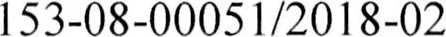 Тема З: Унапређење трансфера знања ради добијања безбедних и конкурентних пољопривредних производа, који су добијени прерадом на малим газдинствима у секторима млека, меса, воћа и поврћаНазив институције подносиоца пријаве на Конкурс: Институт за економику пољопривреде, БеоградБрој захтева:153-08-00055/2018-02Тема 4:  Унапређење технологије гајења, конкурентности и економичности производње јагодастих врста воћака као и могућност додавања вредности производу кроз прерадуНазив институције подносиоца пријаве на Конкурс: Институт за воћарство Чачак Број захтева:153-08-00050/2018-02Тема 6:  Могућности унапређења економичности на фармама за производњу оваца и козаНазив институције подносиоца пријаве на Конкурс: Истраживачко развојни центар за одрживи рурални развој и иновације Агролинк Центар доо, Крушевац Број захтева: 153-08-00052/2018-02Тема 7:  Унапређење омладинског спорта у руралним подручјима у циљу унапређења квалитета животаНазив институције подносиоца пријаве на Конкурс: Факултет за спорт, БеоградБрој захтева: 153-08-00054/2018-02